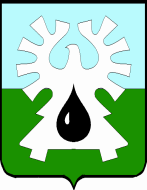 МУНИЦИПАЛЬНОЕ ОБРАЗОВАНИЕ ГОРОД УРАЙХАНТЫ- МАНСИЙСКИЙ АВТОНОМНЫЙ ОКРУГ - ЮГРАДУМА ГОРОДА УРАЙПРОЕКТ ПОВЕСТКИДВАДЦАТЬ ВТОРОГО ЗАСЕДАНИЯ ДУМЫ  ГОРОДА25 октября 2018 года                                                                                 09-00 час. 628285, микрорайон 2, дом 60 ,г. Урай, 	Ханты-Мансийский автономный округ-Югра,Тюменская область                           тел./факс (34676) 2-23-81                          E- mail: duma@uray.ru№№п/пНаименование вопросаКурирующая постояннаякомиссияО внесении изменений в устав города Урай.Докладчик: Афонина Татьяна Анатольевна, исполняющий обязанности начальника правового управления администрации города Урай.по нормотворчеству, вопросам городского развития и хозяйстваО внесении изменения в Порядок организации и проведения публичных слушаний в городе Урай.Докладчик: Афонина Татьяна Анатольевна, исполняющий обязанности начальника правового управления администрации города Урай.по нормотворчеству, вопросам городского развития и хозяйстваОб итогах отдыха детей в каникулярное время и трудоустройстве несовершеннолетних граждан в летний период 2018 года.Докладчик: Юринова Ирина Юрьевна, секретарь межведомственной комиссии по отдыху детей.по социальной политикеОрганизация безопасности дорожного движения. Меры, принимаемые по снижению аварийности на дорогах города, их эффективность.Докладчик: Юрченко Юрий Юрьевич, начальник отдела дорожного хозяйства и транспорта администрации города Урай.по нормотворчеству, вопросам городского развития и хозяйстваО реализации мероприятий государственной политики в сфере занятости населения на территории города Урай.Докладчик: Семенова Ирина Юрьевна, директор казенного учреждения Ханты-Мансийского автономного округа - Югры «Урайский центр занятости населения».по социальной политикеО положении детей на территории городского округа город Урай за 2017 год.Докладчик: Болковая Светлана Леонидовна, начальник отдела по делам несовершеннолетних и защите их прав администрации города Урай.по социальной политикеО внесении изменений в Положение Управления образования и молодежной политики администрации города Урай.Докладчик: Бусова Марина Николаевна, начальник Управления образования администрации города Урай.по нормотворчеству, вопросам городского развития и хозяйстваО выполнении рекомендаций депутатских слушаний  от 06.12.2017 по теме «Персонифицированная система финансирования дополнительного образования».Докладчик: Бусова Марина Николаевна, начальник Управления образования администрации города Урай.по социальной политикеО выполнении рекомендаций Думы города Урай:Информация о хозяйственной деятельности за 2017 год и текущий период 2018года:  - МУП «Ритуальные услуги»;  - АО «Дорожник»;Докладчик: Лаушкин Олег Александрович, начальник муниципального казенного учреждения «Управление жилищно-коммунального хозяйства».Содокладчик: Козлов Игорь Анатольевич, заместитель главы города Урай.  - ОАО «Центр красоты и здоровья».Докладчик: Ковалева Ольга Давыдовна, начальник отдела содействия малому и среднему предпринимательству администрации города Урай.Содокладчик: Гарифов Вадим Рафаилович, председатель комитета по управлению муниципальным имуществом администрации города Урай.по нормотворчеству, вопросам городского развития и хозяйстваДеятельность администрации по введению персонифицированной системы дополнительного образования в учреждениях культуры и спорта.Докладчики: Кащеева Ульяна Викторовна, начальник управления по культуре и социальным вопросам администрации города Урай,Архипов Вадим Викторович, начальник управления по физической культуре, спорту и туризму администрации города Урай.по социальной политикеО внесении изменений в Порядок участия города Урай в организациях межмуниципального сотрудничества.Докладчик: Некрасов Александр Сергеевич, специалист-эксперт аппарата Думы города Урай.по нормотворчеству, вопросам городского развития и хозяйстваО награждении Почетной грамотой Думы города Урай.Докладчик: Александрова Галина Петровна, председатель комиссии по Регламенту, вопросам депутатской деятельности, этики и наградам.по Регламенту, вопросам депутатской деятельности, этики и наградамРазное. 